Протокол наблюдательного советазаочного голосованияПротокол № 1от «25» января 2024 г.Голосуют заочно: члены наблюдательного совета (бюллетени прилагаются)Повестка дня:Вопрос 1: Утверждение отчета об исполнении плана финансово-хозяйственной деятельности государственного автономного профессионального образовательного учреждения Свердловской области «Режевской политехникум» за 2023г.Итоги голосования:"за" -   6     человек;"против" -     0  ;"воздержались" -     0 .РЕШЕНИЕ: Утвердить отчет об исполнении плана финансово-хозяйственной деятельности государственного автономного профессионального образовательного учреждения Свердловской области «Режевской политехникум» за 2023 г.Вопрос 2: Согласование плана финансово-хозяйственной деятельности на 2024 год.Итоги голосования:"за" -   6     человек;"против" -       0;"воздержались" -    0  .РЕШЕНИЕ: Утвердить согласование плана финансово-хозяйственной деятельности на 2024 год.Вопрос 3:Утверждение отчета по исполнению государственного задания за 4 квартал 2023 гИтоги голосования:"за" -    6    человек;"против" -      0 ;"воздержались" -      0.РЕШЕНИЕ: Утвердить отчет по исполнению государственного задания за 4 квартал 2023г. 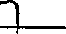 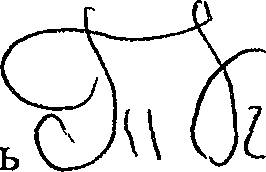 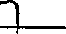 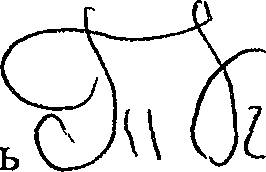 Председател ____________   Т.Н. Кочегарова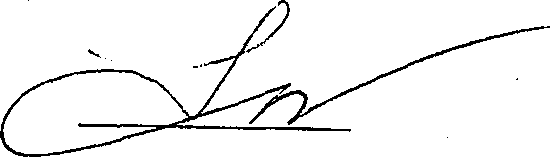 Секретарь         ___________     М.Н. Киселева